Белорусское республиканское унитарное предприятие экспортно-импортного страхования «БЕЛЭКСИМГАРАНТ»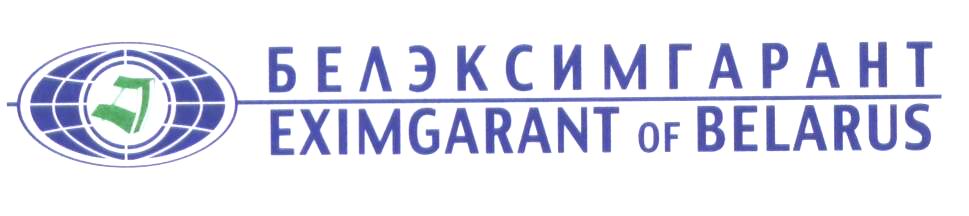 ПРАВИЛА № 6добровольного страхования грузов(согласованы Министерством финансов Республики Беларусь 23.04.2008 рег. №341, с изменениями и дополнениями от 03.10.2008 рег. №494, от 20.08.2012 рег. №362, от 19.08.2014 рег. №301)Минск 20081. ОБЩИЕ ПОЛОЖЕНИЯ1. Белорусское республиканское унитарное предприятие экспортно-импортного страхования «» (далее - Страховщик) на условиях настоящих Правил заключает с физическими, юридическими лицами и индивидуальными предпринимателями договоры добровольного страхования грузов.2. Объектом страхования являются не противоречащие законодательству Республики Беларусь имущественные интересы Страхователя (Выгодоприобретателя), связанные с утратой (гибелью) или повреждением груза независимо от способа его транспортировки, находящегося во владении, пользовании, распоряжении Страхователя или иного названного в договоре Выгодоприобретателя. 3. Договор страхования может быть заключен в пользу лица (Страхователя или Выгодоприобретателя), имеющего основанный на законодательстве или договоре интерес в сохранении этого имущества.2. СТРАХОВЫЕ СЛУЧАИ4. Страховым случаем является утрата (гибель) или повреждение застрахованного груза в результате событий, оговоренных условиями страхования (п.п. 4.1. – 4.3. Правил).Договор страхования может быть заключен на основании одного из нижеследующих условий:4.1. «С ответственностью за все риски»По договору страхования, заключенному на этом условии, возмещаются:а) убытки от повреждения или полной утраты (гибели) всего или части груза, происшедшие по любой причине, кроме предусмотренных п. 5 «а» - «м» Правил, включая случаи, предусмотренные п.п. «а» - «г», «е» и «з» п. 6  Правил, если они указаны в договоре страхования;б) убытки, расходы и взносы по общей аварии (только в части груза);в) все необходимые и целесообразно произведенные расходы по спасанию груза, а также по уменьшению убытка и по установлению его размера, если убыток возмещается по условиям страхования.Примечание: Под понятием общая авария морское право подразумевает не сам факт аварии, а связанные с ней убытки, понесенные участниками морской перевозки вследствие произведенных намеренно и разумно чрезвычайных расходов в целях спасания судна, фрахта и перевозимого на судне груза от общей для них опасности. Общая авария распределяется между судном, фрахтом и грузом соразмерно их стоимости. Общая авария считается объявленной с момента получения заинтересованным лицом (судовладелец, диспашер, грузовладелец, фрахтователь и др.) соответствующего уведомления от стороны, объявившей общую аварию (судовладелец, диспашер, грузовладелец, фрахтователь и др.).4.2. «С ответственностью за частную аварию»По договору страхования, заключенному на этом условии, возмещаются:а) убытки от повреждения или полной гибели всего или части груза вследствие огня, молнии, бури, вихря и других стихийных бедствий, крушения или столкновения транспортных средств между собой или удара их о неподвижные или плавучие предметы, посадки судна на мель, провала мостов, взрыва, повреждения судна льдом, подмочки забортной водой, а также вследствие мер, принятых для спасания или тушения пожара;б) убытки вследствие пропажи транспортного средства без вести;в) убытки от повреждения или полной гибели всего или части груза вследствие несчастных случаев при погрузке, укладке, выгрузке груза и приеме транспортным средством топлива;г) убытки, расходы и взносы по общей аварии (только в части груза);д) все необходимые и целесообразно произведенные расходы по спасанию груза, а также по уменьшению убытка и по установлению его размера, если убыток возмещается по условиям страхования.Примечание: При перевозке груза морским путем убытки от повреждения не возмещаются, если они не достигают 3 % (трех процентов) от стоимости застрахованного груза по одному коносаменту, а при нахождении груза в подвозных судах - от стоимости застрахованного груза по каждому такому судну. Это ограничение не применяется при наличии общей аварии, а также когда убыток произойдет вследствие крушения или столкновения судна с другим судном или со всяким неподвижным или плавучим предметом (включая лед), посадки судна на мель, пожара или взрыва на судне.4.3. «Без ответственности за повреждения кроме случаев крушения»По договору страхования, заключенному на этом условии, возмещаются:а) убытки от полной гибели всего или части груза вследствие огня, молнии, бури, вихря и других стихийных бедствий, крушения или столкновения транспортных средств между собою или удара их о неподвижные или плавучие предметы, посадки судна на мель, провала мостов, взрыва, повреждения судна льдом, подмочки забортной водой, а также вследствие мер, принятых для спасания или для тушения пожара;б) убытки вследствие пропажи транспортного средства без вести;в) убытки от полной гибели всего или части груза вследствие несчастных случаев при погрузке, укладке, выгрузке груза и приеме транспортным средством топлива;г) убытки, расходы и взносы по общей аварии (только в части груза);д) все необходимые и целесообразно произведенные расходы по спасанию груза, а также по уменьшению убытка и по установлению его размера, если убыток возмещается по условиям страхования.5. Страховщик не несет ответственность за ущерб, возникший в результате:а) влияния температуры, воздуха или особых свойств и естественных качеств груза, включая усушку;б) повреждения груза плесенью, согреванием и отпотеванием;в) обесценивания груза вследствие загрязнения или порчи тары при целостности наружной упаковки;г) упаковки грузов с нарушением государственных или отраслевых стандартов и отправления грузов в поврежденном состоянии;д) недостачи груза при целостности наружной упаковки и наличии целых пломб;е) повреждения груза червями, грызунами и насекомыми;ж) замедления доставки грузов и падения цен;з) не возмещается также ожидаемая прибыль Страхователя (за исключением случаев, когда это предусмотрено договором страхования);и) немореходности судна, непригодности перевозочного средства либо контейнера к перевозке страхуемого груза, если Страхователь или его представитель знали или должны были знать об этом к моменту окончания погрузки, а также вследствие нарушения Страхователем или Выгодоприобретателем установленных правил перевозки, пересылки и хранения грузов;к) влияния внутренних дефектов, царапин, сколов и иных неисправностей грузов;л) пожара или взрыва веществ и предметов, опасных в отношении взрыва и самовозгорания, погруженных в транспортное средство Страхователем, Выгодоприобретателем или их представителями без ведома Страховщика;м) осуществления перевозки груза лицом, не имеющим законного права осуществлять деятельность в качестве перевозчика (при отсутствии (приостановлении, прекращении) специального разрешения (лицензии) в случае, если такое разрешение (лицензия) обязательно).По договорам страхования, заключенным на условиях, указанных в п.п. 4.2 и 4.3 п. 4 Правил, кроме того, не возмещаются убытки вследствие:н) наводнения и землетрясения;о) выбрасывания за борт и смытия волной палубного груза;п) недоставки груза или его целых мест в результате хищения, пропажи.6. По соглашению сторон условия страхования, указанные в п.п. 4.1, 4.2, 4.3 п. 4 Правил, могут быть изменены и дополнены следующими случаями:а) убытки вследствие причин, перечисленных в п.п. «б», «в» п. 38 настоящих Правил - для условий п.п. 4.1, 4.2, 4.3 Правил;б) повреждение груза вследствие поломки рефрижераторных судов, машин, ж/д вагонов (применяется только для скоропортящихся грузов) - для условий п.п. 4.1, 4.2 Правил;в) повреждение груза плесенью, согреванием и отпотеванием (применяется при страховании кожевенного сырья и кож, пряностей, сахара, кофе, чая, табака и др.) - для условий п.п. 4.1, 4.2 Правил;г) разрыв мешков (применяется только для грузов, перевозимых в бумажных, полиэтиленовых и джутовых мешках) - для условий п.п. 4.1, 4.2 Правил;д) выбрасывание за борт и смытие волной палубного груза - для условий п.п. 4.2, 4.3 Правил;е) поломка (при перевозках грузов, подверженных бою и лому, тары для жидких грузов) - для условий п.п. 4.1, 4.2, 4.3 Правил;ж) недоставка груза или его целых мест в результате хищения, пропажи - для условий п.п. 4.2, 4.3 Правил;з) утечка (применяется только для жидких грузов при условии, что включен риск поломки) - для условий п.п. 4.1, 4.2, 4.3 Правил.При этом при расчете размера страхового взноса к базовому страховому тарифу применяются соответствующие корректировочные коэффициенты согласно п. 2.3. Приложения 1 к Правилам.7. При принятии на страхование различных категорий грузов для расчета страхового взноса к базовому страховому тарифу применяются соответствующие корректировочные коэффициенты согласно п. 2.2. Приложения 1 к Правилам.8. Убытки от падежа животных, птиц и от несчастных случаев с ними, от утечки и раструски груза, от лома и боя предметов при страховании на условиях, указанных в п.п. 4.2, 4.3 п. 4 Правил, возмещаются только в том случае, если эти убытки произошли вследствие крушения перевозочного средства.9. Ответственность Страховщика по договору страхования начинается с момента, когда груз получен для перевозки в пункте отправления, и продолжается в течение всей перевозки (включая перевалки, а также хранение на складах в пунктах перевалок) до тех пор, пока груз не будет доставлен на склад грузополучателя или любую другую конечную точку в пункте назначения, указанном в полисе, но не более 60-ти дней после выгрузки груза из морского судна в окончательном порту доставки.Под перевалкой понимаются погрузочно-разгрузочные операции, связанные с перемещением груза непосредственно с одного транспортного средства на другое или через склад.10. Во время доставки груза на лихтерах, баржах и других подвозных судах Страховщик несет ответственность лишь в том случае, если пользование такими судами является обычным по местным условиям.СТРАХОВАЯ СУММА11. Страховой суммой является установленная договором страхования денежная сумма, в пределах которой страховщик обязан произвести страховую выплату при наступлении страхового случая. Страховая сумма устанавливается в размере действительной стоимости груза или в определенном проценте от нее в месте нахождения груза в день заключения договора страхования. По соглашению сторон страховая сумма может быть установлена в иностранной валюте. При этом страховой взнос, исчисленный в валюте страховой суммы, может быть уплачен как в иностранной валюте, так и в белорусских рублях по официальному курсу белорусского рубля, установленному Национальным банком Республики Беларусь по отношению к валюте страховой суммы на день уплаты. Тогда при наступлении страхового случая расчет суммы ущерба производится в валюте страховой суммы, а выплата страхового возмещения осуществляется в белорусских рублях по официальному курсу белорусского рубля, установленному Национальным банком Республики Беларусь, по отношению к валюте страховой суммы на день составления акта о страховом случае. При определении экспертами размера ущерба в белорусских рублях, пересчет размера ущерба из белорусских рублей в иностранную валюту производится по официальному курсу белорусского рубля, установленному Национальным банком Республики Беларусь по отношению к валюте страховой суммы на дату составления документа, подтверждающего размер ущерба (калькуляция, заключение, расчет и т.п.)12. Страховая сумма может включать в себя стоимость груза и ожидаемую прибыль от продажи страхуемого груза (в размере не более 10% от стоимости груза) при перевозке груза на условиях СIF и CIP в соответствии с Международными правилами толкования торговых терминов Инкотермс, либо если это предусмотрено внешнеторговыми договорами (контрактами) или условиями расчетов.ТЕРРИТОРИЯ ДЕЙСТВИЯ ДОГОВОРА СТРАХОВАНИЯ	13. Договор страхования действует только на территории, направлении или в рамках маршрута перевозки, указанного в договоре страхования.ЗАКЛЮЧЕНИЕ ДОГОВОРА СТРАХОВАНИЯ14. Договор страхования заключается на основании Правил страхования, принятых Страхователем путем присоединения к договору страхования. Условия, содержащиеся в Правилах страхования, в том числе не включенные в текст договора страхования (страхового полиса), обязательны для Страховщика, Страхователя и Выгодоприобретателя.Договор страхования заключается на основании письменного заявления Страхователя (Приложение 2 к Правилам). По требованию Страховщика к заявлению прилагаются копии товаросопроводительных документов (накладная, инвойс и т. д.).15. При заключении договора страхования Страхователь обязан сообщить Страховщику известные Страхователю обстоятельства, имеющие существенное значение для определения вероятности наступления страхового случая и размера возможных убытков от его наступления (страхового риска), если эти обстоятельства не известны и не должны быть известны Страховщику.Существенными признаются, во всяком случае, обстоятельства, предусмотренные в страховом полисе или генеральном полисе на основании письменного заявления Страхователя.16. Если договор страхования заключен при отсутствии ответов Страхователя на какие-либо вопросы Страховщика, Страховщик не может впоследствии требовать расторжения договора либо признания его недействительным на том основании, что соответствующие обстоятельства не были сообщены Страхователем.17. Если после заключения договора страхования будет установлено, что Страхователь сообщил Страховщику заведомо ложные сведения об обстоятельствах, указанных в п. 15 Правил, Страховщик вправе потребовать признания договора страхования недействительным и применения последствий, предусмотренных требованиями Гражданского Кодекса Республики Беларусь. Требование Страховщика о признании договора страхования недействительным не подлежит удовлетворению, если обстоятельства, о которых умолчал Страхователь, уже отпали.18. Страхователь имеет право заключить договор страхования груза с новыми страховщиками при условии их уведомления о том, что груз уже застрахован. 19. В зависимости от рода груза и условий транспортировки Страхователь имеет право заключить договор страхования с собственным участием в возмещении ущерба – с безусловной франшизой, величина которой, определяется в соответствии с Приложением 1 к Правилам.При безусловной франшизе ответственность Страховщика ограничивается размером ущерба за минусом суммы франшизы.20. Договор страхования может быть заключен на единичную перевозку либо, по соглашению Сторон, на перевозку партий однородных грузов на схожих условиях в течение определенного срока - по генеральному полису.21. Страховая премия по договору страхования уплачивается:21.1 единовременно – в случае заключения договора страхования на единичную перевозку.При этом Страховщик имеет право предоставить возможность уплаты страховой премии в течение 15 рабочих дней с даты заключения договора страхования, что указывается в договоре страхования (страховом полисе). При просрочке оплаты страховой премии, по письменному заявлению Страхователя, при достижении соглашения между сторонами, могут быть внесены изменения в срок уплаты страховой премии;21.2 ежемесячно, ежеквартально, по полугодиям, единовременно за все перевозки или по соглашению сторон за каждую перевозку груза до начала соответствующего периода -  в случае заключения договора страхования по генеральному полису. Если генеральным полисом установлена оплата страховой премии частями и объем перевозок неизвестен, то сумма части страховой премии рассчитывается на основании заявленного страхователем объема перевозок, планируемых на соответствующий оплачиваемый период страхования. Страховщик имеет право предоставить возможность уплаты первой части страховой премии в течение 15 рабочих дней с даты заключения договора страхования, что указывается в договоре страхования (страховом полисе, генеральном полисе). Оставшиеся части страховой премии уплачиваются в порядке и сроки, установленные договором страхования. Не позднее 10-го числа месяца, следующего за оплаченным периодом страхования, на основании сведений, представленных страхователем в соответствии с условиями части 6 п.п. 21.2. п. 21 настоящих Правил производится перерасчет суммы оплаченной части страховой премии. В  случае, если сумма страховой премии, подлежащая оплате за фактически выполненный объем перевозок, превысит оплаченную страховую премию, страхователь обязан оплатить задолженность в течение 3-х рабочих дней после выставления ему счета на доплату. Если  оплаченная часть страховой премии окажется больше фактической, излишне уплаченная сумма учитывается при оплате очередной части страховой премии. Оплата каждой части страховой премии должна быть произведена в порядке и в сроки, установленные генеральным полисом. Окончательный расчет по генеральному полису производится на основании акта сверки до 15 числа месяца, следующего за месяцем окончания действия договора страхования (генерального полиса).При страховании по генеральному полису Страхователь обязан в отношении каждой партии груза, подпадающей под его действие, сообщать Страховщику обусловленные таким полисом сведения в предусмотренный им срок, а если он не предусмотрен - немедленно по их получении. Страхователь не освобождается от этой обязанности даже, если к моменту получения таких сведений возможность убытков, подлежащих возмещению Страховщиком, уже миновала.По требованию Страхователя Страховщик выдает страховые полисы по отдельным партиям грузов, подпадающим под действие генерального полиса. В случае несоответствия содержания страхового полиса генеральному полису предпочтение отдается страховому полису.22. Договор страхования заключается в письменной форме путем составления одного документа либо выдачи Страховщиком Страхователю страхового полиса или генерального полиса, подписанного сторонами.Договор страхования вступает в силу 00 часов 00 минут дня, который указан в страховом полисе (генеральном полисе) как дата начала срока действия договора страхования и заканчивается в 00 часов 00 минут дня, следующего за днем, указанным в договоре страхования как дата окончания срока действия договора страхования.Одновременно со страховым полисом (генеральным полисом) Страхователю выдаются правила страхования, что удостоверяется записью в договоре. В случае утраты страхового полиса (генерального полиса) в период его действия страхователю на основании его письменного заявления выдается дубликат страхового полиса (генерального полиса), после чего утраченный страховой полис (генеральный полис) считается аннулированным и страховые выплаты по нему не производятся.23. Размер страхового взноса рассчитывается согласно страховым тарифам (Приложение 1 к Правилам) с учетом условий страхования, характеристики груза, маршрута, вида транспортного средства, особенностей перевозки и страховой суммы, а также в соответствии с действующим законодательством.24. В период действия договора страхования Страхователь (Выгодоприобретатель) обязан незамедлительно (не позднее трех рабочих дней) письменно известить Страховщика о ставших ему известными значительных изменениях в обстоятельствах, сообщенных Страховщику при заключении договора страхования, если эти изменения могут существенно повлиять на увеличение страхового риска.Значительными, во всяком случае, признаются изменения, оговоренные в договоре страхования и в переданных Страхователю правилах страхования.	Страховщик, уведомленный об обстоятельствах, влекущих увеличение страхового риска, вправе потребовать изменения условий договора страхования или уплаты дополнительного страхового взноса соразмерно увеличению риска, который рассчитывается по следующей формуле:В = Х2-Х1,где:   В – дополнительный страховой взнос;         Х1 - страховой взнос по заключенному договору страхования;Х2 – страховой взнос, рассчитанный с учетом вносимых изменений в договор страхования;Если Страхователь возражает против изменения условий договора страхования или доплаты страхового взноса, Страховщик вправе потребовать расторжения договора страхования в соответствии правилами, предусмотренными требованиями Гражданского Кодекса Республики Беларусь.При неисполнении Страхователем обязанности, указанной в части первой настоящего пункта, Страховщик вправе потребовать расторжения договора страхования и возмещения убытков, причиненных расторжением договора, в соответствии с требованиями Гражданского Кодекса Республики Беларусь.Страховщик не вправе требовать расторжения договора, если обстоятельства, влекущие увеличение страхового риска, уже отпали.25. Право проверки страхового риска остается за Страховщиком.26. Договор страхования прекращается:а) в случае истечения срока действия;б) в случае выполнения Страховщиком обязательств по договору в полном объеме;в) в случае прекращения деятельности Страхователя - индивидуального предпринимателя, ликвидации Страхователя - юридического лица, или смерти Страхователя - физического лица;г) в случае неуплаты Страхователем страховых взносов в установленные договором сроки;д) в случае гибели застрахованного имущества по причинам иным, чем наступление страхового случая;е) по соглашению сторон, оформленному в письменном виде.Страхователь вправе отказаться от договора страхования в любое время, если к моменту отказа возможность наступления страхового случая не отпала по обстоятельствам иным, чем страховой случай, при этом страховой взнос возврату не подлежит.При досрочном прекращении договора страхования по обстоятельствам, указанным в п.п. «в», «д» и «е» п. 26 Правил, Страховщик имеет право на часть страхового взноса пропорционально времени (в днях), в течение которого действовало страхование.В случае расторжения договора страхования по требованию Страхователя, если это требование обусловлено нарушением Страховщиком Правил страхования, Страховщик возвращает Страхователю уплаченный им страховой взнос полностью.Не подлежит возврату страховой взнос (его часть) при досрочном прекращении или расторжении договора страхования, если по нему производилась выплата страхового возмещения.Возврат страхового взноса (его части) производится в течение 10 рабочих дней со дня прекращения договора страхования.27. Все расчеты между сторонами по договору страхования ведутся в соответствии с правилами, установленными законодательством Республики Беларусь.28. В случае реорганизации Страхователя в период действия договора страхования права и обязанности по данному договору переходят к его правопреемнику. О предстоящей ликвидации, реорганизации, Страхователь обязан письменно, не позднее 30 календарных дней после принятия решения о таковой, уведомить Страховщика.ПРАВА И ОБЯЗАННОСТИ СТОРОН29. Страховщик имеет право:29.1. произвести проверку правильности сведений, сообщенных страхователем при заключении договора страхования, а также указанных в заявлении;29.2. произвести осмотр груза, принимаемого на страхование, при необходимости назначить за свой счет экспертизу в целях установления его действительной стоимости;29.3. проверять выполнение страхователем (выгодоприобретателем) требований Правил и договора страхования;29.4. направлять запросы в компетентные органы по вопросам, связанным с установлением причин, обстоятельств и определением размера причиненного ущерба, привлекать за свой счет независимых экспертов для установления причин наступления страхового случая и (или) размера ущерба;29.5. участвовать в сохранении и спасании застрахованного груза, а также давать указания, направленные на уменьшение убытков и являющиеся обязательными для страхователя (выгодоприобретателя);29.6. требовать от выгодоприобретателя при предъявлении им требования о страховой выплате выполнения обязанностей по договору страхования, включая обязанности, лежащие на страхователе, но не выполненные им;29.7. потребовать при уведомлении об обстоятельствах, влекущих увеличение страхового риска, изменения условий договора страхования или уплаты дополнительной страховой премии соразмерно увеличению риска;29.8. потребовать расторжения  договора страхования в случаях, предусмотренных пунктом 24 Правил;29.9. отсрочить страховую выплату в случаях, когда ему не представлены все необходимые документы – до их представления, а также если у него имеются мотивированные сомнения в подлинности документов, подтверждающих страховой случай - до тех пор, пока не будет подтверждена подлинность таких документов лицом, представившим такой документ (по требованию страховщика, предъявленному в течение 5 рабочих дней со дня получения такого документа), либо самим страховщиком (на основании запроса страховщика в орган, его выдавший, направленного в течение 5 рабочих дней со дня получения такого документа), а также в случае возбуждения уголовного дела по факту наступления страхового случая в отношении страхователя (выгодоприобретателя) или его работников - до вынесения приговора судом, приостановления или прекращения производства по делу;29.10. оспорить размер требований страхователя (выгодоприобретателя) в установленном законодательством порядке;29.11. потребовать признания договора недействительным, если после заключения договора страхования будет установлено, что страхователь сообщил страховщику заведомо ложные сведения об известных ему обстоятельствах, имеющих существенное значение для определения вероятности наступления страхового случая и размера возможных убытков от его наступления, кроме случая, когда обстоятельства, о которых умолчал страхователь, уже отпали. Существенными признаются, во всяком случае, обстоятельства, предусмотренные в договоре страхования или страховом полисе (генеральном полисе)  на основании письменного заявления Страхователя.30. Страховщик обязан:30.1. выдать страхователю настоящие Правила;30.2. в случае заключения договора страхования выдать страхователю страховой полис (генеральный полис) в соответствии с настоящими Правилами;30.3. по случаям, признанным страховщиком страховыми:- составить в установленный настоящими Правилами срок акт о страховом случае;- произвести в срок, предусмотренный Правилами, страховую выплату, возместить расходы, понесенные страхователем по принятию разумных и доступных в сложившихся обстоятельствах мер, чтобы уменьшить возможные убытки, если такие расходы были необходимы или были произведены для выполнения указаний страховщика, такие расходы возмещаются пропорционально отношению страховой суммы к страховой стоимости (действительной стоимости) груза;- по требованию страхователя предоставить в пределах страховой суммы обеспечение уплаты взносов по общей аварии, покрываемой условиями страхования, предусмотренных договором страхования. Таким обеспечением является аварийная гарантия, денежный взнос в определенный диспашером или судовладельцем банк, а при необходимости - банковская гарантия, выданная в соответствии с требованиями диспашера (аварийного аджастера) или судовладельца. Денежные взносы по общей аварии (только в части груза), предусмотренные настоящим абзацем Правил страхования и подпунктом б) пункта 4.1. Правил страхования, возмещаются страховщиком страхователю или указанному им выгодоприобретателю из числа судовладельца, фрахтователя, диспашера (аварийного аджастера) и др.Расчет размера денежного взноса по общей аварии, подлежащего уплате до момента составления диспаши, осуществляется на основании документов и предварительного расчета расходов по общей аварии, предоставляемых диспашером (аварийным аджастером) страхователю или страховщику. Окончательный размер денежного взноса по общей аварии определяется на основании диспаши после ее составления диспашером (аварийным аджастером).30.4. не разглашать тайну сведений о страховании, за исключением случаев, предусмотренных законодательством;30.5. совершать другие действия, предусмотренные действующим законодательством, настоящими Правилами и договором страхования.31. Страхователь имеет право:31.1. ознакомиться с настоящими Правилами;31.2. получить дубликат страхового полиса (генерального полиса) в случае их утраты;  31.3. отказаться от договора страхования в соответствии с настоящими Правилами либо потребовать расторжения договора в связи с нарушением страховщиком Правил. В последнем случае страховщик в течение 10 рабочих дней со дня расторжения договора возвращает страхователю путем безналичного перечисления на его счет (выдачи ему из кассы страховщика) в случаях, предусмотренных законодательством уплаченную им сумму страхового взноса по договору (в установленном законодательством порядке). Возврат страхового взноса производится в валюте, в которой он уплачен страхователем, если иное не предусмотрено законодательством;31.4. требовать выполнения страховщиком иных условий договора страхования, не противоречащих законодательству;32. Страхователь обязан:32.1. своевременно уплачивать страховой взнос в размере и порядке, предусмотренном договором страхования;32.2. при заключении договора страхования сообщать страховщику обо всех известных ему обстоятельствах, имеющих существенное значение для определения вероятности наступления страхового случая и размера возможных убытков от его наступления, если эти обстоятельства не известны и не должны быть известны страховщику, а также обо всех заключенных или заключаемых договорах страхования в отношении принимаемого на страхование риска;32.3. в период действия договора незамедлительно сообщать страховщику о ставших ему известными значительных изменениях в обстоятельствах, сообщенных страховщику при заключении договора, если эти изменения могут существенно повлиять на увеличение страхового риска.32.4. при наступлении события, которое по условиям страхования может быть признано страховым случаем, страхователь обязан исполнять все условия, оговоренные в п. 33 Правил.32.5. При составлении диспаши по общей аварии страхователь обязан охранять интересы страховщика.ВЗАИМООТНОШЕНИЯ СТОРОН ПРИ НАСТУПЛЕНИИ СТРАХОВОГО СЛУЧАЯ33. При наступлении страхового случая Страхователь обязан:- незамедлительно (в течение суток с момента, как Страхователю стало известно) сообщить о происшествии в компетентные органы и Страховщику;- по согласованию со Страховщиком привлечь к осмотру повреждений аварийного комиссара или экспертов ближайшего к месту пребывания отделения Торгово-промышленной Палаты;- принять разумные и доступные в сложившихся обстоятельствах меры, чтобы уменьшить возможные убытки и следовать возможным указаниям Страховщика, в том числе в случае необходимости незамедлительно (в течение суток) обратиться в соответствующие компетентные органы;- представить страховой полис (генеральный полис) и документы в соответствии с  настоящими Правилами;- сохранить до прибытия страховщика (его представителя) поврежденное имущество в том виде, в котором оно оказалось после происшедшего события. Проведение любого рода изменений допустимо только, если это диктуется соображениями безопасности, с целью уменьшения размера ущерба, и только с согласия страховщика. При этом страхователю рекомендуется зафиксировать картину события с помощью фотографий, видеосъемки и т.п.;- обеспечить страховщика (его представителя) возможностью беспрепятственного осмотра поврежденного имущества, выяснения причин его гибели (повреждения), размера ущерба, а также обеспечить участие представителя страховщика в любых комиссиях, создаваемых для установления причин, обстоятельств и размера ущерба;- не позднее 5-ти рабочих дней письменно заявить Страховщику о страховом случае и предоставить документы, доказывающие:а) интерес Страхователя в застрахованном имуществеб) наличие страхового случаяв) размер своей претензии по убытку (размер ущерба). К таким документам относятся:а) для доказательства интереса страхователя в застрахованном грузе: коносаменты, чартер-партии, железнодорожные накладные или другие перевозочные документы, счета, если по содержанию этих документов Страхователь имеет право распоряжения грузами; б) для доказательства наличия события, повлекшего утрату (гибель) или повреждение груза (далее – событие): акт о факте наступления события (морской протест, выписка из судового журнала, акт о несохранной перевозке, коммерческий акт или иной подобный документ) с указанием причины страхового случая, соответствующее уведомление заинтересованных лиц; документы о результатах разгрузки транспортного средства, другие официальные документы, подтверждающие данное событие. В случае пропажи транспортного средства без вести: достоверные свидетельства о времени выхода его в путь из пункта отправления, а также о неприбытии его к месту назначения в срок, установленный для признания транспортного средства пропавшим без вести;в) для доказательства размера претензии по убытку: акты осмотра груза аварийным комиссаром, акты экспертизы, оценки и т. п. документы, составленные согласно законам и обычаям того места, где определяется убыток; оправдательные документы на произведенные расходы, счета по убытку, а в случае требования о возмещении убытков, расходов и взносов по общей аварии - обоснованный документами расчет диспашера.Такая же обязанность лежит на Выгодоприобретателе, которому известно о заключении договора страхования в его пользу, если он намерен воспользоваться правом на получение страхового возмещения.Страховщик вправе запрашивать сведения, связанные со страховым случаем, у правоохранительных органов, банков, медицинских учреждений, других предприятий и организаций, располагающих информацией об обстоятельствах страхового случая.После получения с учетом вышеизложенного необходимых документов, подтверждающих размер ущерба и факт страхового случая Страховщик в течение пяти рабочих дней составляет акт о страховом случае (Приложение 3 к Правилам) (либо предварительный акт о страховом случае (Приложение 4 к Правилам) в случае предоставления обеспечения уплаты взносов по общей аварии) либо принимает решение об отказе в выплате страхового возмещения.В случае, если Страхователь (Выгодоприобретатель) не уведомил Страховщика в установленные в настоящем пункте Правил сроки о наступлении страхового случая Страховщик имеет право отказать в выплате страхового возмещения, если не будет доказано, что он своевременно узнал о наступлении страхового случая либо что отсутствие у него сведений об этом не могло сказаться на его обязанности выплатить страховое возмещение.34. Если при приеме груза получатель письменно не заявил грузоотправителю или перевозчику о недостаче или повреждении груза в установленные сроки, считается, что он получил груз неповрежденным и в полном объеме в соответствии с условиями перевозки. Если недостача или повреждение груза не могут быть обнаружены при обычном способе приемки груза, заявление грузоотправителю или перевозчику должно быть сделано в течение 2-х дней со дня получения груза. Если Страхователь не сделал такого заявления в установленный срок, то это служит основанием считать, что груз не поврежден и получен в полном объеме. В этом случае Страховщик имеет право отклонить претензию Страхователя о недостаче, повреждении груза.35. Определение размера ущерба.35.1. Размер ущерба и остаточная стоимость груза или стоимость его отдельных частей, пригодных для дальнейшего использования, или стоимость, по которой груз или его части могут быть реализованы, определяется страховщиком (его представителем) при участии Страхователя (Выгодоприобретателя) либо его представителя. В случае возникновения споров   между   сторонами   о   причинах  и   размере   убытка   Страхователь (Выгодоприобретатель), страховщик имеет право  потребовать проведения экспертизы. Экспертиза проводится за счет стороны инициатора.35.2. Груз считается погибшим, если его ремонт технически невозможен или ожидаемые расходы на ремонт превысят действительную стоимость на день наступления страхового случая. Груз считается поврежденным, если ожидаемые расходы на его ремонт не превысят стоимости груза на день наступления страхового случая. Груз считается пропавшим без вести, если о его местонахождении нет сведений в течение срока, оговоренного соответствующими нормативными правовыми актами.36. В случае признания заявленного случая страховым, страховщик производит расчет суммы страхового возмещения.36.1. Расчет суммы страхового возмещения при признании груза поврежденным, похищенным или пропавшим без вести осуществляется по следующей формуле:СВ=(СУ-СДЛ-Ф)*Пр/100, гдеСВ-сумма страхового возмещения,СУ-сумма ущерба, причиненного в результате наступления страхового случая, включая ожидаемую прибыль от продажи страхуемого груза (но не более 10% от стоимости каждой поврежденной единицы груза, меры, веса и т.д., а также не более 10% стоимости всего поврежденного груза), если страхование ожидаемой прибыли предусмотрено договором страхования,СДЛ – суммы, полученные страхователем (выгодоприобретателем) в возмещение вреда от других лиц,Ф – размер франшизы, если таковая установлена,Пр – соотношение страховой суммы к страховой стоимости застрахованного имущества (в процентах),36.2. Расчет суммы страхового возмещения при признании груза погибшим осуществляется по следующей формуле:СВ=(СУ-СДЛ-ОС-Ф)*Пр/100,гдеСВ-сумма страхового возмещения,СУ-сумма ущерба, причиненного в результате наступления страхового случая, включая ожидаемую прибыль от продажи страхуемого груза (но не более 10% от стоимости каждой поврежденной единицы груза, меры, веса и т.д., а также не более 10% стоимости всего поврежденного груза), если страхование ожидаемой прибыли предусмотрено договором страхования,СДЛ – суммы, полученные страхователем (выгодоприобретателем) в возмещение вреда от других лиц,ОС - остаточная стоимость груза или стоимость его отдельных частей, пригодных для дальнейшего использования, или стоимость, по которой груз или его части могут быть реализованы,Ф – размер франшизы, если таковая установленаПр – соотношение страховой суммы к страховой стоимости застрахованного имущества (в процентах),37. Расходы в целях уменьшения убытков, подлежащих возмещению Страховщиком, если такие расходы были необходимы или были произведены для выполнения указаний Страховщика, должны быть возмещены Страховщиком, даже если соответствующие меры оказались безуспешными. Такие расходы возмещаются пропорционально отношению страховой суммы к действительной стоимости независимо от того, что вместе с возмещением других убытков они могут превысить страховую сумму.38. Страховщик освобождается от выплаты страхового возмещения, если:а) страховой случай наступил вследствие воздействия ядерного взрыва, радиации или радиоактивного загрязнения, военных действий, гражданской войны, если международными договорами Республики Беларусь, актами законодательства или договором страхования не предусмотрено иное;б) страховой случай наступил вследствие конфискации, реквизиции, национализации, ареста или уничтожения грузов по требованию государственных органов (если данный риск не оговорен условиями страхования);в) страховой случай наступил вследствие «военных и забастовочных рисков» - утраты (гибели) или повреждения груза вследствие всякого рода военных действий или военных мероприятий и их последствий, общественных беспорядков, забастовок, а также вследствие гражданской войны (если данный риск не оговорен условиями страхования);г) Страхователь или Выгодоприобретатель совершили умышленные действия, повлекшие наступление страхового случая;д) убытки возникли вследствие того, что Страхователь умышленно не принял разумных и доступных ему мер, чтобы уменьшить возможные убытки;е) в иных случаях, предусмотренных законодательством.39. Выплата страхового возмещения производится в валюте уплаты страхового взноса (если иное не предусмотрено соглашением между Страховщиком и Страхователем) в течение 5 рабочих дней после составления акта о страховом случае. Страховое возмещение выплачивается в соответствии с п. 36 Правил, но не свыше страховой суммы, обусловленной договором.За несвоевременную выплату страхового возмещения по вине Страховщика за каждый день просрочки Страхователю (Выгодоприобретателю) выплачивается пеня в размере 0,1% от суммы страхового возмещения за каждый день просрочки для юридического лица и 0,5% от суммы страхового возмещения – для физического лица.40. Страхователь (Выгодоприобретатель) обязан возвратить Страховщику полученную сумму страховой выплаты (или ее соответствующую часть), если обнаружится такое обстоятельство, которое по законодательству или по настоящим Правилам полностью или частично лишает Страхователя или Выгодоприобретателя права на ее получение, в том числе в случае получения соответствующего возмещения ущерба от лица, ответственного за причинение ущерба.41. К Страховщику, выплатившему страховое возмещение, переходит, в пределах выплаченной суммы, право требования, которое имеет Страхователь или Выгодоприобретатель к лицу, ответственному за убытки, возмещенные в результате страхования. Страхователь или Выгодоприобретатель обязаны при получении страхового возмещения передать Страховщику все документы и доказательства и сообщить ему все сведения, необходимые для осуществления Страховщиком перешедшего к нему права требования. Если Страхователь или Выгодоприобретатель откажутся от своего права требования к лицу, ответственному за убытки, возмещенные Страховщиком, или осуществление этого права станет невозможным по вине Страхователя, то Страховщик освобождается от выплаты страхового возмещения полностью или в соответствующей части и вправе потребовать возврата излишне выплаченной суммы возмещения.42. Все споры по договору страхования разрешаются сторонами путем переговоров, а при не достижении согласия - в судебном порядке.Настоящие Правила страхования вступают в силу с даты, указанной в лицензии на осуществление страховой деятельности для такой составляющей страховую деятельность работы и услуги, как добровольное страхование грузов.Приложение А к Правилам №6добровольного страхования грузовДополнительные условия страхования грузов при перевозке наличных денег, на период транспортировки и экспонирования произведений искусства, исторических ценностей, ювелирных изделий, изделий из драгоценных металлов и камней, благородных и редкоземельных металлов и прочих выставочных экземпляров (экспонатов).Страховщик заключает договоры страхования в соответствии с настоящими Дополнительными условиями, которые действуют во всех случаях, когда в Правилах страхования грузов не содержится соответствующего положения.Страхование перевозки наличных денег1. Страхователями по данным договорам страхования являются банки и небанковские кредитно-финансовые организации, а также другие юридические лица, имеющие лицензию Национального банка Республики Беларусь на право осуществления деятельности по инкассации наличных денежных средств и иных ценностей банков и других юридических и физических лиц.2. Страхование перевозки наличных денег осуществляется на случай их утраты (гибели) или повреждения в результате событий, оговоренных условиями страхования п.п. 4.1.- 4.3. Правил.Возмещаются также все необходимые и целесообразно произведенные расходы по спасанию груза, а также по уменьшению убытка и по установлению его размера, если убыток возмещается по условиям страхования. 3. На страхование принимаются наличные деньги (в белорусских рублях и иностранной валюте), упакованные в опломбированные инкассаторские сумки и принятые к перевозке специальным транспортным средством.4. Под перевозкой наличных денег понимается перевозка их специальным транспортом (инкассаторскими автомобилями) или приспособленными для этого другими видами транспорта, специальным персоналом или организациями, имеющими установленное разрешение (лицензию) на проведение инкассации, по следующим маршрутам:а) от Страхователя к его клиенту, т.е. к лицу, имеющему договор со Страхователем о кассовом или инкассаторском обслуживании, и от клиента к Страхователю;б) между структурными подразделениями Страхователя;в) от Страхователя в банк и из банка к Страхователю, а также между банками.5. Ответственность Страховщика начинается с момента приемки предназначенных к перевозке опломбированных инкассаторских сумок с наличными деньгами персоналом, уполномоченным Страхователем, под свою ответственность в пункте отправления, но не ранее вступления в силу договора страхования, и оканчивается в момент, когда указанные выше сумки с деньгами будут приняты получателем под свою ответственность в пункте доставки, но не позднее указанной в договоре страхования даты окончания срока действия договора.6. Не возмещаются убытки, произошедшие в результате причин, указанных в п. 5 Правил.7. В случае внесения изменений в порядок регулирования банковской деятельности, денежного обращения или валютного регулирования решениями органов государственной власти или органов государственного управления Республики Беларусь в течение срока действия договора страхования его условия могут быть пересмотрены по инициативе любой из сторон в пределах настоящих Правил, что должно быть оговорено в иных условиях договора при его заключении.8. Страховая сумма устанавливается сторонами при заключении договора страхования в пределах суммы перевозимых денег.9. По договоренности сторон страховая сумма может быть выражена в любой иностранной валюте, перевозку которой осуществляет Страхователь, и устанавливается по каждому виду валюты отдельно. Страховой взнос может уплачиваться в белорусских рублях по официальному курсу белорусского рубля, установленному Национальным банком Республики Беларусь по отношению к валюте страховой суммы на день уплаты, либо в иностранной валюте (при наличии соответствующего разрешения Национального банка Республики Беларусь).10. При заключении договора страхования по соглашению сторон выбирается система страхования, в соответствии с которой будет производиться возмещение ущерба при наступлении страхового случая, что указывается в страховом полисе: страхование по системе пропорциональной ответственности либо по системе первого риска.При страховании по системе пропорциональной ответственности в случае если на момент страхового случая фактическая сумма перевозимых денег превысит страховую сумму, то страховое возмещение выплачивается в таком же проценте от суммы ущерба, какой составляет страховая сумма от фактической суммы перевозимых денег на момент страхового случая в пределах страховой суммы, установленной договором страхования.При страховании по системе первого риска возмещению подлежит весь ущерб в пределах страховой суммы.11. Факт заключения договора страхования транспортировки наличных денег, как на единичную перевозку, так и на определенный срок, подтверждается выдачей договора страхования (страхового полиса, генерального полиса).12. Ущербом считается:12.1. при полной утрате наличных денег - фактически утраченная их сумма, но не выше страховой суммы, и не больше суммы, отраженной в сопроводительных документах (накладных, ведомостях и т.п.) и учетных документах Страхователя, а при недостаточности содержащихся в них сведений или их отсутствии - учетных документов отправителей денег;12.2. при повреждении наличных денег - сумма, равная номинальной стоимости фактически поврежденных денежных знаков в пределах страховой суммы, и не больше суммы, отраженной в сопроводительных документах (накладных, ведомостях и т.п.) и учетных документах Страхователя, а при недостаточности содержащихся в них сведений или их отсутствии - в учетных документах отправителей денег, при такой степени утраты признаков платежности подлинных национальных или иностранных денежных знаков, когда в соответствии с действующим законодательством, указаниями и инструкциями органов государственной власти и управления Республики Беларусь или иностранных государств эти денежные знаки не могут быть заменены на платежные. Невозможность замены неплатежных денежных знаков должна быть подтверждена документально.В рамках данных Правил страховое возмещение за денежные знаки, утратившие признаки платежности, но замененные платежными, не выплачивается, а возмещаются документально подтвержденные расходы по их замене;13. Если страховая сумма по договору страхования была установлена в иностранной валюте, а взнос уплачивался в белорусских рублях, то размер ущерба при гибели, утрате или повреждении наличных денег определяется в иностранной валюте, а выплата производится по официальному курсу белорусского рубля, установленному Национальным банком Республики Беларусь по отношению к валюте страховой суммы на дату составления акта о страховом случае.14. Для решения вопроса о выплате страхового возмещения или об отказе в выплате страхового возмещения Страховщику должны быть представлены необходимые по данным условиям страхования документы, указанные в п. 33 Правил.При выплате страхового возмещения за поврежденные купюры Страховщику должны быть предъявлены их остатки или документ, подтверждающий их полное изъятие из обращения подразделением Национального банка Республики Беларусь или иностранным банком.15. Страховое возмещение не выплачивается в случаях, перечисленных в пункте 38 Правил. 16. В случае приостановления действия лицензии на осуществление банковских операций или деятельности по инкассации Страховщик не несет ответственности по договору страхования в течение всего периода приостановления действия лицензии, вплоть до дня фактического возобновления ее действия по распоряжению Национального банка Республики Беларусь.17. В случае прекращения действия лицензии, выданной Страхователю на осуществление банковских операций или деятельности по инкассации, ответственность Страховщика по договору страхования прекращается со дня издания соответствующего приказа, распоряжения Национального банка Республики Беларусь.18. Страхователь обязан немедленно сообщить Страховщику о факте прекращения или приостановления своей деятельности по перевозке наличных денег в случаях, перечисленных в пунктах 16 и 17 Дополнительных условий, после чего производится возврат Страхователю страхового взноса за незаконченный срок договора:а) в случае полного прекращения деятельности - за оставшийся период действия договора;б) в случае приостановления деятельности - за период фактического приостановления деятельности.Страхование произведений искусства, исторических ценностей, ювелирных изделий, изделий из драгоценных металлов и камней, благородных и редкоземельных металлов (далее «ценностей») и прочих выставочных экземпляров (экспонатов) на период их транспортировки и экспонирования18. Страхование ценностей (экспонатов), предназначенных для экспонирования, осуществляется на условиях пунктов 4.1 - 4.3. Правил.19. Ответственность Страховщика наступает с момента, когда ценности (экспонаты, выставочные экземпляры) взяты с места их нахождения в пункте, указанном в полисе (при экспонировании - с места постоянного нахождения в музее, галерее или другом месте), для упаковки с целью последующей транспортировки к месту доставки (экспонирования) в пункте, указанном в полисе. Ответственность Страховщика продолжается при экспонировании, в период временного складирования и обратной транспортировки - до тех пор, пока ценности (экспонаты) не будут установлены на постоянное место их нахождения в пункте, указанном в полисе.20. Страховщик не возмещает убытки, возникшие вследствие причин, указанных в п.п. «а» – «и» п.5 Правил, а также:а) убытки, возникшие в результате извержения вулкана, землетрясений;б) убытки, вызванные кражей, совершенной в ночные часы (с 22 часов 00 минут до 6 часов 00 минут), когда при экспонировании к ценностям закрыт доступ публики, если только проникновение злоумышленников не было связано со взломом, применением поддельных ключей и подавлением реального сопротивления охраны.21. Страховой суммой является страховая оценка ценности (экспоната) компетентными лицами (экспертная оценка).22. При заключении договора страхования к заявлению должна быть приложена опись ценностей (экспонатов) и оценка каждой ценности (экспоната).23. Транспортировка ценностей (экспонатов) должна производиться в специальных контейнерах или упаковке, приспособленной к подобного рода грузам.24. Транспортировка ценностей (экспонатов) должна производиться в сопровождении лиц, уполномоченных Страхователем.В транспортном средстве не должны следовать лица, не относящиеся к сопровождающему персоналу, охране или персоналу транспортного средства.25. Экспонирование должно производиться в специально отведенных залах музея, галереи, в других помещениях или на иных предусмотренных для этого площадках, обеспеченных необходимыми средствами охраны и противопожарной техники в исправном состоянии.26. Определение и возмещение ущерба осуществляется на основании документов, указанных в п. 33 Правил, а также других документов, предоставляемых по требованию Страховщика и имеющих отношение к страховому случаю.27. Размер страхового взноса рассчитывается согласно тарифам (Приложение 1 к Правилам) с учетом условий страхования, маршрута, вида транспортного средства, особенностей перевозки и страховой суммы, а также в соответствии с действующим законодательством.Страховые тарифы по добровольному страхованию грузов.1. Базовые страховые тарифы на одну перевозку (в процентах от страховой суммы)Базовые страховые тарифы в зависимости от вида транспорта и условий страхования.1.2. Единый страховой тариф в размере 0,15% применяется при страховании по п.п. 4.1 п. 4 Правил («с ответственностью за все риски») на перевозки любым видом транспорта (кроме трубопроводного) в любую точку мира (за исключением стран с высокой степенью военных и забастовочных рисков) для экспедиторов при условии страхования по генеральному полису сроком не менее 1 года включительно и при условии, что экспедитор на дату выписки генерального полиса входит в первые 50 членов БАМЭ согласно рейтингу ассоциации либо является членом ФИАТА.К единому страховому тарифу корректировочные коэффициенты не применяются. Приложение 2 к Правилам №6 добровольного страхования грузовБелорусскому республиканскому унитарному предприятиюэкспортно-импортного страхования«БЕЛЭКСИМГАРАНТ»Республика Беларусь, . Минск, ул. Мельникайте, 2,ЗАЯВЛЕНИЕо страховании грузовСоставляется в 2-х экземплярах.(наименование Страхователя, его местонахождение, телефон, факс)просит заключить договор добровольного страхования грузов на условиях Правил № 6 добровольного страхования грузов от «___» _________ 20____ г. 1. Наименование груза: 		2. Дата, номер договора (контракта):____________________________3. Дата, номер счет-фактуры (инвойса):   		4. Способ транспортировки: 		5. Вид транспортного средства и его принадлежность: 		6. Наименование перевозчика и его местонахождение: 		7. Наименование документов перевозчика (дата, номер): 		 (лицензия, контракт, накладная, квитанция,CMR)8. Тип упаковки: 		9. Число мест: 		10. Вес брутто: 	вес нетто: 		11. Отправитель груза: 		12. Получатель груза: 		13. Маршрут транспортировки: 		14. Пункты: отправления от 	   дата ___________                         назначения до 	   дата 		перевалка (перегрузка) в _______________________________________15. Стоимость груза: 		16. Страховая сумма, валюта страховой суммы: 		17. Условия страхования: 		18. Безусловная франшиза: да  ____ % от страховой суммы                  нет19. Заполняется при перевозках трубопроводным транспортомСрок эксплуатации трубопровода ________ лет.20. Заполняется при перевозках авиационным транспортомГруз задекларирован авиаперевозчику на сумму: до 25% стоимости груза; от 25% включительно до 50% стоимости груза; от 50% включительно до 75% стоимости груза; от 75% включительно до 100% стоимости груза; 100% стоимости груза.21. Уплата страхового взноса в течение 15 рабочих дней с даты заключения договора страхования  ________________                                                                        (да/нет)Оплата страхового взноса:  в валюте страховой суммы в белорусских рублях по официальному курсу белорусского рубля, установленному Национальным банком Республики Беларусь по отношению к валюте страховой суммы на день уплаты22. Дополнительная информация: __________________________________________________________________________________________________________________________________________________________________________________________________________________________23. Застрахован ли данный груз в другой страховой организации:______                                                                                                               (да/нет)Если да, то в какой 		Условия страхования: 		24. Наличие у Страхователя действующих договоров страхования по иным видам страхования, заключенных в Белэксимгаранте __________                     (да/нет)Указать виды страхования________________________________________________________________________________________________________________________________________________________С Правилами №6 добровольного страхования грузов ознакомлены, Правила страхования получили, заключить договор на их условиях согласны. Полноту и достоверность изложенных в настоящем заявлении сведений подтверждаем.Руководитель:             __________________   ________________                                                (подпись)                        (Ф.И.О.)Главный бухгалтер:    _________________   __________________                                                   (подпись)                      (Ф.И.О.)М.П.«____» ______________ 20___ г.Приложение 1 к Правилам №6добровольного страхования грузов Вид транспортаЗначение базового страхового тарифа, %Значение базового страхового тарифа, %Значение базового страхового тарифа, %Вид транспортап.п. 4.1. Правилп.п. 4.2. Правилп.п. 4.3. ПравилАвтомобильный0,170,160,08Железнодорожный0,150,140,07Авиационный0,130,120,06Морской0,190,180,10Речной0,140,130,07Трубопроводный0,120,110,06